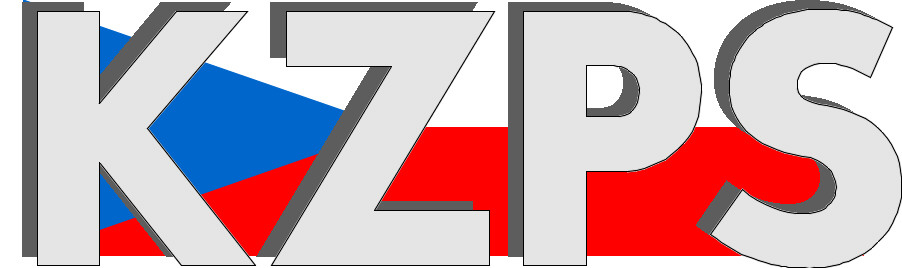 Konfederacezaměstnavatelských a podnikatelských svazů ČR Sekretariát:	    	 Václavské nám. 21	               tel.: 222 324 985                   	 110 00 Praha 1		               fax: 224 109 374  	            	            mail: kzps@kzps.cz S t a n o v i s k o Konfederace zaměstnavatelských a podnikatelských svazů ČRk „Návrhu vyhlášky o dokumentaci staveb“V rámci mezirezortního připomínkového řízení jsme obdrželi výše uvedený návrh a k němu Konfederace zaměstnavatelských a podnikatelských svazů ČR (KZPS ČR) uplatňuje následující připomínky našeho člena – Svazu podnikatelů ve stavebnictví – uvedené v příloze.Kontaktní osoby:Ing. Vlastimil Rojík		e-mail: rojik@metrostav.cz			mob: 602 622 683Dr. Jan Zikeš			e-mail: zikes@kzps.cz			tel:	222 324 985V Praze dne 18. ledna 2024Ing. Jiří Horecký, Ph.D., MSc., MBA      p r e z i d e n t